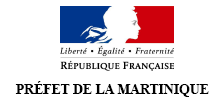 Dossier de demande d’agrément par le Préfet de la Martiniquedes personnes ou organismes privéspour délivrer des certificats de contrôle sanitaire,des certificats d’exemption de contrôle sanitaire des navireset des prolongations de certificatspour le Grand Port Maritime de la MartiniqueUn agrément au titre de l’article R. 3115-38 et suivants du code de la santé publique peut être demandé par une personne ou un organisme, privé, français ou étranger, légalement établi dans un Etat membre de la communauté européenne ou partie à l’accord sur l’Espace économique européen.Le dossier est déposé auprès de l’ARS de Martinique, pour le compte du Préfet de Martinique, avant le 15 novembre 2018 :Adressé par voie postale, par lettre recommandée avec accusé de réception :ARS MartiniqueDirection Veille et Sécurité SanitairesCandidature à l’agrément de délivrance de certificat sanitaireCS 8065697263 Fort de France cedexouTransmis par voie électronique avec signature électronique sécurisée, dans la limite de 5 Mo par envoi à : ars-martinique-veille-sanitaire@ars.sante.fr I – IDENTIFICATION DU DEMANDEURI.1 – Identification et coordonnées de la personne ou organisme demandeurI. 2 -  Identification et coordonnées de la personne représentant l’organisme demandeur Expérience dans le domaine de l’inspection des navires : Non Oui (préciser) : …………………………………………………………………………………………………………………………………………………………………………………………………………………………………………………………………………………………………………………………………………………………………………………………………………………………………………………………………………………………………………………………………………………………………………………………………………………………………………………………………………………………………………………………………………………………………………………………………………………………………………………………………………………………………………………………………………………………………………………………………………………………………………………………………………….. Expérience éventuelle dans le domaine sanitaire :   Non Oui (préciser) : ………………………………………………………………………………………………………………………………………………………………………………………………………………………………………………………………………………………………………………………………………………………………………………………………………………………………………………………………………………………………………………………………………………………………………………………………………………………………………………………………………………………………………………………………………………………………………………………………………………………………………………………………………………………………………………………………………………………………………………………….…………......I. 3 -  Description des activités du demandeur Description des activités principales du demandeur : ……………………………………............................................................................................................................................................................................................................………………..……………………............................................................................................................................................................................................................................……………………………………............................................................................................................................................................................................................................……………………………………............................................................................................................................................................................................................................……………………………………............................................................................................................................................................................................................................……………………………………............................................................................................................................................................................................................................…………………………………….....................................................................................................................................................................................................................................................................................................................II – IDENTIFICATION DE LA PERSONNE RESPONSABLE DE L’INSPECTION DES NAVIRES Expérience dans le domaine de l’inspection des navires : Non Oui (préciser) : ……………………………………………………………………………………………………………………………………………………………………………………………………………………………………………………………………………………………………………………………………………………………………………………………………………………………………………………………………………………………………………………………………………………………………………………………………………………………………………………………………………………………………………………………………………………………………………………………………………………………………………………………………………………………………………………………………………………………………………………………………………………………………………………………………………………………………………………………………………………………… Eventuellement, une expérience dans le domaine sanitaire :   Non Oui (préciser) : …………………………………………………………………………………………………………………………………………………………………………………………………………………………………………………………………………………………………………………………………………………………………………………………………………………………………………………………………………………………………………………………………………………………………………………………………………………………………………………………………………………………………………………………………………………………………………………………………………………………………………………………………………………………………………III – EN CAS DE SOUS-TRAITANCE A UN PRESTATAIRE Souhaitez-vous confier la mission d’inspection sanitaire  à un sous-traitant ? Non (ne répondez pas aux questions suivantes) Oui (répondez aux questions suivantes) La mission d’inspection sanitaire serait :  Totalement sous-traitée Partiellement sous-traitée Quelle partie de la mission serait sous-traitée ? ……………………………………………………………………………………………………………………………………………………………………………………………………………………………………………………………………………………………………………………………………….…………………………………………………………………………………………………………………………………………………………………….…………………………………………………………………………………………………………………………………………………………………….……………………………………………………………………………………… Qui serait le sous-traitant (nom de l’organisme, représentant, activités principales du sous-traitant) ?……………………………………………………………………………………………………………………………………………………………………………………………………………………………………………………………………………………………………………………………………………………………………………………………………………………………………………………………………………………………………………………………………………………………………………………………………………………………………………………………………………………………………………………………………………………………………………………………………………………………………………………………………………………………………………………….……IV – PIECES A JOINDRE OBLIGATOIREMENT AU DOSSIER Le cas échéant, les statuts et la composition du conseil d’administration de l’organisme demandeur.  Le cas échéant, l’organigramme de l’organisme réalisant les inspections sanitaires de navire. Le nombre d’agents pouvant réaliser les inspections, accompagné des informations suivantes :Liste nominative des personnes qui réaliseront effectivement les inspections des navires (nom + prénom),Leurs qualifications professionnelles,Leurs diplômes,Les formations qu’ils ont suivies. Un descriptif de l’organisation mise en place pour assurer l’inspection des navires pour la délivrance des certificats sanitaires. Le descriptif  des équipements de protection des personnels employés lors des inspections. Le descriptif  des matériels employés à la réalisation des inspections, des prélèvements et des analyses sur site. Les langues parlées par les personnels en charge des missions d’inspection des navires. L’engagement sur l’honneur du demandeur et celui de son personnel quant à la confidentialité, l’impartialité et l’indépendance en ce qui concerne les activités d’inspection sanitaire des navires. les justificatifs nécessaires pour attester qu’il a obtenu dans son pays d'origine un titre d'effet équivalent ou présente des capacités techniques équivalentes à celles mentionnées à l'article R. 3115-39 du Code de la santé publique. Si l’organisme ou la personne effectuant la demande est légalement établi dans un autre Etat membre de l’Union européenne ou partie à l’accord sur l’Espace économique européen, il produit à l’appui de sa demande d’agrément les documents exigés par le présent dossier de demande d’agrément ou V – SIGNATURE DU DEMANDEURLe :		/		/  2018		à   ______________________________Nom-prénom du signataire					Cachet de l’organisme :_________________________________________Signature : Nom du demandeurNom (raison sociale) de l’organisme ou prénom et nom de la personneAdresse du siège social (bâtiment, résidence,..)Adresse du siège social (rue, ..)VilleCode postalPaysAdresse électronique Téléphone fixeTéléphone portableTélécopieNom de la personne représentant l’organismePrénomQualité / FonctionsNom PrénomQualité / FonctionsQualification professionnelle Diplômes ou titres obtenusDiplômes ou titres obtenusDiplômes ou titres obtenusIntituléDélivré parDate